УКРАЇНАПОЧАЇВСЬКА  МІСЬКА  РАДАВИКОНАВЧИЙ КОМІТЕТР І Ш Е Н Н Явід «  » квітня 2018 року						ПРОЕКТ № ______ Про взяття гр. Богольницької О.В.на облік по виділенню вільнихземельних ділянок під індивідуальнежитлове будівництво	Керуючись Законом України «Про місцеве самоврядування в Україні», Земельним Кодексом України та розглянувши заяву жительки Кременецького району  м. Почаїв, вул. Фабрична, 44а, гр. Богольницької О.В., виконавчий комітет міської радиВ И Р І Ш И В :Взяти гр. Богольницької Ольги Вікторівни на облік по виділенню вільних земельних ділянок під індивідуальне житлове будівництво на території м. Почаїв.Включити гр. Богольницької Ольги Вікторівни до загальноміського списку по виділенню вільних земельних ділянок під індивідуальне житлове будівництво на території м. Почаїв на першочергову чергу. Контроль за виконанням даного рішення покласти на спеціаліста земельного відділу.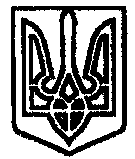 